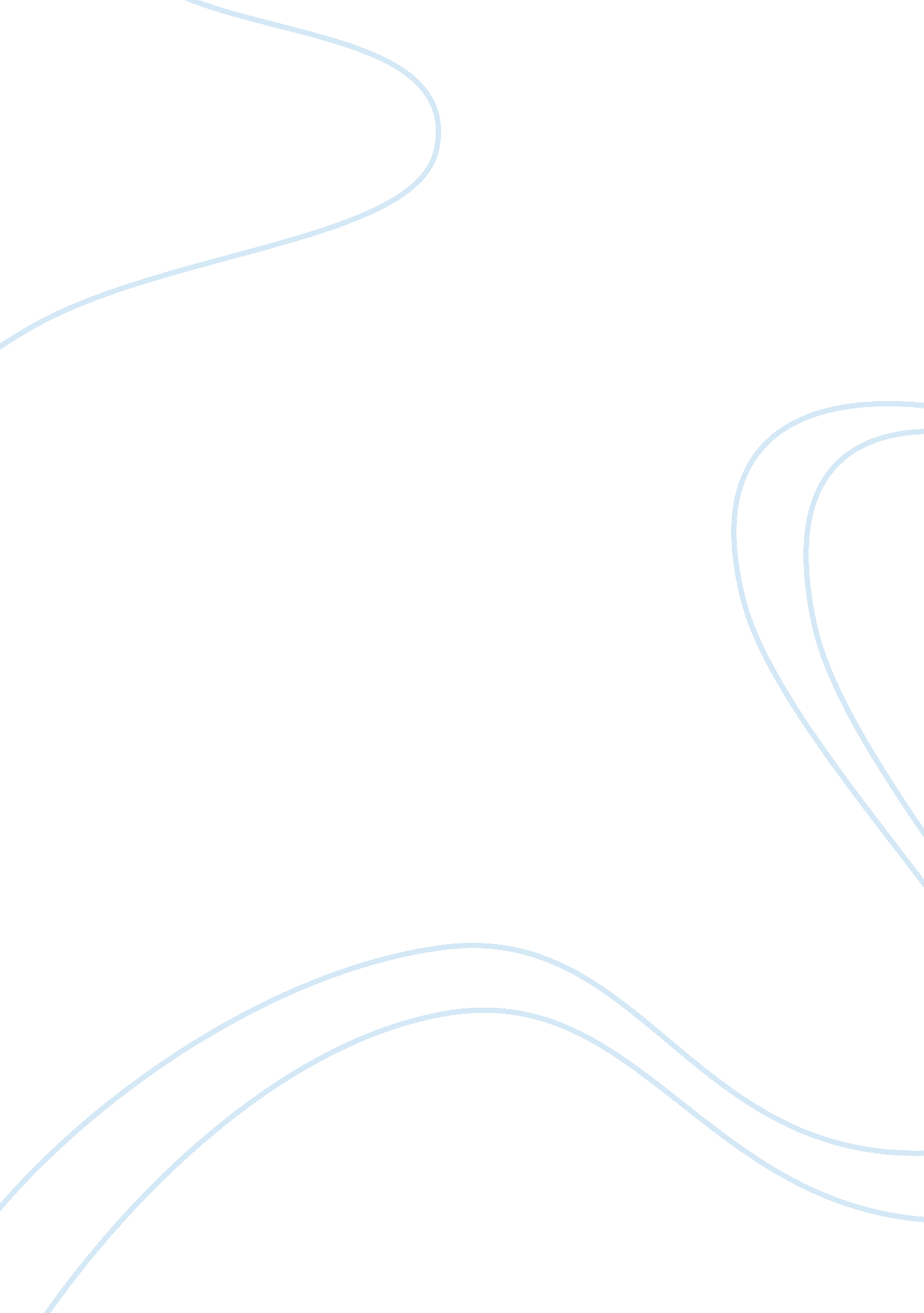 Free domain models essay exampleBusiness, Company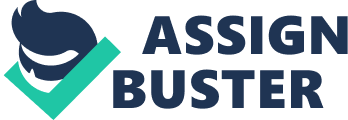 The type of domain model that will fit the company and the branches is that of master domain model. With this model, there will be one master that will control the various subnets on the corporate network. In this model, there are different subnets which have their own servers and host computers. There will be a domain for Seattle, Los Angeles, Reno, Portland, and San Diego. All these models will have servers which will manage the applications and access controls. In this model, the access to the domain will be controlled in the headquarters using one control. It is an ideal setup and choice for his type of domain control. There will be a single master so that the hosts will be controlled by one master server. Internet access will be allowed with the use of an internet server which will manage the internet access for all the sub domains of the company. 
The choice to use forward or reverse lookup will depend on the availability of IP addresses and domain name systems for the host computers in a subnet. If there is a mixture of IP addresses without names and names without IP addresses, it will require that both of the methods be used. There will be the need to search for the names and for the addresses of the network resources on the network (Herzog, Chu, & Xu, 2002). 
Redundant DNS infrastructure might be considered for customers to have greater access to the system. There will be need to have redundant data that will enable the users to access the system and have freedom to any resource in the DNS. 
The server role that will handle sensitive information is that of Active Directory Certificate Service. This service is used to manage software security certificate that make use of public keys. With the transfer of the sensitive information over a public network, this will be needed (Postel, 1994). References Herzog, T. T., Chu, J., & Xu, X. (2002). U. S. Patent No. 6, 425, 003. Washington, DC: U. S. Patent and Trademark Office. 
Postel, J. (1994). Domain name system structure and delegation. 